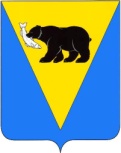 ДУМА УСТЬ-БОЛЬШЕРЕЦКОГО МУНИЦИПАЛЬНОГО РАЙОНАРЕШЕНИЕ от 23 ноября 2021 года № 1037-ая внеочередная сессия 6-го созывас. Усть-БольшерецкОб избрании Главы Усть-Большерецкогомуниципального района, исполняющегополномочия Главы Администрации Усть-Большерецкогомуниципального района В соответствии с Федеральным законом от 06.10.2003 № 131-ФЗ «Об общих принципах организации местного самоуправления в Российской Федерации», Уставом Усть-Большерецкого муниципального района, Регламентом Думы Усть-Большерецкого муниципального района, на основании Решения конкурсной комиссии по отбору кандидатур на должность Главы Усть-Большерецкого муниципального района от 23.11.2021 № 6, протокола № 4 заседания счетной комиссии для проведения тайного голосования по выборам Главы Усть-Большерецкого муниципального района и определения его результатов, Дума Усть-Большерецкого муниципального района РЕШИЛА:1. Избрать Главой Усть-Большерецкого муниципального района Волкова Кирилла Сергеевича.2. Установить, что Глава Усть-Большерецкого муниципального района вступает в должность не позднее пятнадцати дней после принятия настоящего Решения.3. Настоящее Решение вступает в силу со дня его принятия и подлежит официальному опубликованию.Председатель Думы Усть-Большерецкого муниципального района                                                               И.В. Головчак